SPRÁVA O VÝCHOVNO-VZDELÁVACEJ ČINNOSTI, JEJ VÝSLEDKOCH A PODMIENKACH ŠKOLY A ŠKOLSKÉHO ZARIADENIA ZA ŠKOLSKÝ ROK 2013/2014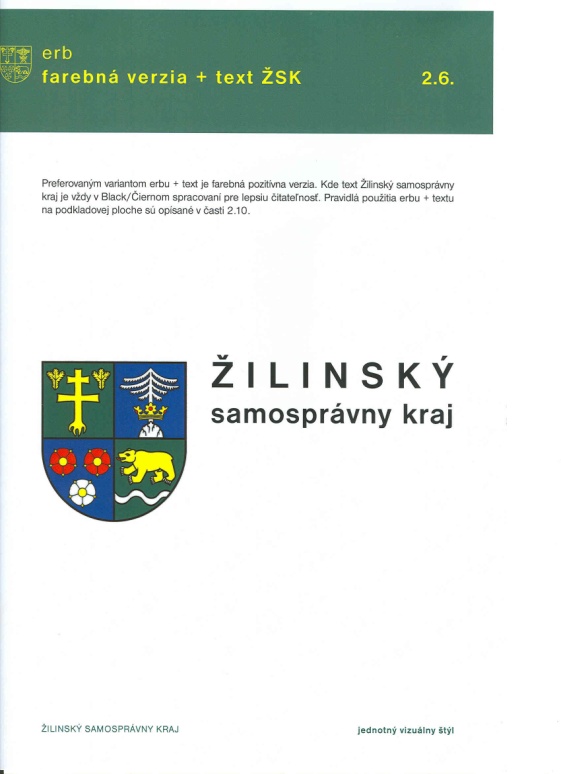 Štruktúra správy je vypracovaná v súlade s vyhláškou MŠ SR č. 9/2006 Z. z. zo 16. decembra 2005 o štruktúre a obsahu správ o výchovno-vzdelávacej činnosti, jej výsledkoch a podmienkach škôl a školských zariadení a s metodickým usmernením Ministerstva školstva SR č. 10/2006-R z 25. mája 2006.1. Základné identifikačné údaje2. Údaje o vedúcich zamestnancoch školy3. Údaje o rade školy4. Iné poradné orgány školyPoradné orgány školy a ich funkcia: Pedagogická rada – vyjadruje sa k výchovno-vzdelávacím výsledkom žiakov a všetkým dôležitým činnostiam, ktoré súvisia s riadením školy.Gremiálna rada RŠ – je zložená z vedúcich zamestnancov školy, s ktorými sa riaditeľka školy radí o všetkých dôležitých skutočnostiach v riadení školy.Rada školy – vyjadruje sa ku všetkým závažným skutočnostiam, ktoré sa vzťahujú k práci školy, kontroluje činnosť vedenia školy, je iniciatívna pri zmenách činnosti školy.Rada rodičov – koordinuje spoluprácu rodičov žiakov školy pri napĺňaní výchovno-vzdelávacích cieľov školy.Predmetové komisie – zabezpečujú plnenie odborných a metodických úloh v daných predmetoch. Na škole pracujú tieto predmetové komisie:a) spoločensko-vedných predmetovb) anglického jazykac) nemeckého jazyka a ostatných cudzích jazykovd) telesnej a športovej výchovye) odborných predmetov teoretického vzdelávaniaf) IKT, účtovníctva a daníg) grafických a praktických predmetovŽiacka školská rada – vyjadruje sa k otázkam výchovy a vzdelávania, podáva návrhy na mimoškolské činnosti a podujatia.Prijímacia komisia – zabezpečuje prípravu, priebeh a spracovanie výsledkov prijímacích skúšok.5a. Údaje o počte žiakov školy5b. Údaje o počte žiakov osemročného gymnázia5C. Údaje o počte žiakov oslobodených z hodín telesnej a športovej výchovy5D. Údaje o počte žiakov oslobodených z hodín telesnej a športovej výchovy v osemročnÝch gymnáziÁch6. Údaje o prijímanÍ Žiakov na vzdelávanieNenaplnené študijné/ učebné odbory:7. Údaje o výsledkoch hodnotenia a klasifikácie žiakovKlasifikácia vyučovacích predmetov na konci školského roka: Klasifikácia vyučovacích predmetov osemročných gymnázií na konci školského roka:8. Údaje o ukončení štúdiaÚdaje o maturitnej skúškeExterná časť maturitnej skúšky:* prvé číslo je počet žiakov v riadnom termíne, druhé číslo je  žiak v náhradnom termíne (úspešnosť uvedená podľa oficiálnych      výsledkov z NUCEMu – prvé číslo – riadny termín, druhé číslo – náhradný termín)Písomná forma internej časti maturitnej skúšky:Ústna forma internej časti maturitnej skúšky:Údaje o záverečných skúškach9. Zoznam študijných a učebných odborov a ich zameraníA) AktívneB) NeaktívneC) Experimentálne overovanie10. Údaje o počte pedagogických zamestnancoch školy11. Údaje o počte nepedagogických zamestnancoch školy12. Údaje o ďalšom vzdelávaní pedagogických zamestnancov ŠKOLY13. Odbornosť vyučovania podľa jednotlivých vyučovacích predmetov14. ÚDAJE O VÝCHOVNOM PORADENSTVE A PREVENCIIStručné zhodnotenie plnenia plánu práce výchovného poradcuVýchovná poradkyňa pracovala podľa Plánu práce výchovného poradcu, ktorý obsahoval stále a časové úlohy. Jej činnosť sa orientovala na nasledovné oblasti:pomoc žiakom pri riešení ich študijných, osobných a výchovných problémovpomoc žiakom štvrtého a piateho ročníka pri výbere VŠ a vyplňovaní prihlášok na VŠpomoc žiakom so zdravotným znevýhodnenímspolupráca s rodičmi a triednymi učiteľmi pri riešení vzdelávacích a výchovných problémov.Na osobné pohovory so žiakmi a rodičmi  využívala kabinet výchovného poradcu, mala určené konzultačné hodiny v dňoch – streda a štvrtok. V prípade potreby pružne a priebežne riešila problémy i v iných vyučovacích dňoch. Po celý školský rok  monitorovala problematiku sociálno-patologických javov: drogy, alkohol, fajčenie, šikanovanie, záškoláctvo medzi žiakmi a ďalšie problémy.Podľa plánu práce pripravovala rôzne odborné prednášky, worshopy, besedy: Trestno-právna zodpovednosť mládeže – prednáška s pracovníkmi OR PZ v Čadci (1. A, C, D).Záškoláctvo a šikanovanie – prednáška spojená s besedou so sociálnou kurátorkou ÚPSVaR v Čadci (1.ročník).Obchodovanie s ľuďmi – wokshop s pracovníčkou OR PZ v Čadci (3. B).Mýty o násilí – preventívny program – s pracovníčkami krízového centra Náruč v Čadci (3. A, C).Pre žiakov 4. a 5. ročníka zorganizovala účasť na Akadémiu VAPAC v Bratislave - prezentácia domácich a zahraničných VŠ. Pre tieto ročníky taktiež zabezpečila prezentáciu  študijných programov VŠ v spolupráci s odbornými zamestnancami VŠ a to:Hornicko-geologická fakulta VŠB TU v Ostrave Fakulta riadenia a informatiky, Žilinská univerzitaFakulta podnikového manažmentu, Ekonomická univerzita v BratislaveMožnosti štúdia na našej škole pre žiakov ZŠ prezentovala na Cezhraničnom veľtrhu práce – Burza informácií o vzdelávaní a zamestnanosti v Čadci.Úzko spolupracovala s vedením školy, triednymi učiteľmi, s vyučujúcimi, s koordinátormi prevencií, s CPPPaP Čadca, s ÚPSVaR Čadca, OR PZ Čadca.Osobitnú pozornosť venovala žiakom so špeciálnymi výchovno-vzdelávacími potrebami  a žiakom s problémami v učení. V spolupráci s triednymi učiteľmi vypracovala a priebežne dopĺňala ich písomnú dokumentáciu. Osobitnými pohovormi boli riešení neprospievajúci žiaci a žiaci s vysokou absenciou, žiaci s priestupkami voči školskému poriadku. O pohovoroch viedla písomnú dokumentáciu. Počas celého školského roka pravidelne aktualizovala nástenku výchovného poradcu a informácie na web-stránke školy.Stručné zhodnotenie plnenia plánu práce koordinátora prevencieKoordinátorka prevencie kriminality a sociálno-patologických javov:Spolupracovala  s vedením školy, triednymi učiteľmi, výchovnou poradkyňou a ostatnými pedagogickými i nepedagogickými zamestnancami školy.Plnila úlohy školského poradenstva v oblasti prevencie drogových a iných závislostí, v oblasti prenosu pohlavných chorôb, v oblasti výchovy k manželstvu a rodičovstvu.Iniciovala preventívne aktivity a priebežne o nich informovala žiakov, informovala o možnostiach spolupráce s poradenskými a preventívnymi odbornými zariadeniami v prípade potreby.Zvyšovala odolnosť žiakov voči sociálno-patologickým javom.Realizovala prevenciu AIDS/HIV.Vychovávala žiakov k osobnej a občianskej zodpovednosti a k príprave na manželstvo a rodičovstvo, pripravovala žiakov na rolu rodiča.Vzdelávala sa v oblasti prevencie závislostí a iných sociálno-patologických javov.Koordinátorka prevencie zorganizovala počas školského roka tieto aktivity:Červené stužky – propagácia a zapojenie sa do celoslovenskej kampane, zaslanie súťažných pohľadníc.Obchodovanie s ľuďmi – prednáška spojená s prezentáciou, Mgr. A. Bezáková – Slovenská katolícka charita (3. A, B, D).PRIMAR CLUB – Mládež proti kriminalite – projekt v spolupráci s Mestskou políciou v Čadci (2. A).Mesiac boja proti drogám – školský projekt spojený so súťažou o najatraktívnejšiu nástenku s protidrogovou tematikou. Zapojili sa všetky triedy školy.HIV/AIDS – interaktívna prednáška v spolupráci s RÚVZ v Čadci (1. ročníky).Pravda o drogách – prednáška s p. P. Remperom z občianskeho združenia Slovensko bez drog (1. a 3. ročník).Vianočná kvapka krvi, Valentínska kvapka krvi.Olympiáda ľudských práv – školské kolo v spolupráci s vyučujúcou PaedDr. E. Černekovou.Prečo som na svete rád – aktualizovanie násteniek.Deň počatého dieťaťa – celoslovenská kampaň mimovládnych organizácií združených vo Fóre života (rozdávanie bielych stužiek a letákov, aktualizácia násteniek – 2. A).Tehlička pre Afriku – verejná zbierka, vyzbierané a odoslané 130,- €.Svetový deň bez tabaku – aktualizácia nástenky, beseda Deň boja bez tabaku (1. ročník).Šikanovanie a kyberšikanovanie – workshop so strž. M. Vorekovou z Mestskej polície v Čadci       (2. B).V spolupráci s ostatnými učiteľmi a koordinátorom environmentálnej výchovy sa zapojili žiaci do:Zbierky organizácie UNICEF – Týždeň modrého gombíka (3. D).Záložky do knihy - 150 žiakov – Záložka do knihy spája slovenské školy.Živá knižnica – beseda v spolupráci s kanceláriou UNHCR a OZ Marginal na tému zo života utečencov, nepodporujem extrémizmus a rasizmus.Svetový deň výživy (16. 10.) - beseda s p. Grešákovou na tému Zdravý životný štýl (2. ročník).Príroda okolo nás – beseda s p. Veličkom (1. ročník).Zelená škola – zapojenie sa do projektu – vytvorenie miestnosti „Bylinkový raj“.Ekohry – projekt v zbere plastových fliaš.Recyklohry – projekt zber drobného elektroodpadu.Zbieram baterky – určené na recyklovanie.V spolupráci s koordinátorom environmentálnej výchovy u žiakov posilňujeme pocit zodpovednosti k životnému prostrediu.Spolupracujúce subjekty v oblasti výchovného poradenstva a prevencieVýchovná poradkyňa a koordinátorka prevencie úzko spolupracovali:s vedením školy, triednymi učiteľmi a vyučujúcimikoordinátorkou  environmentálnej výchovys odborníkmi z CPPPaP v Čadcizamestnancami ÚPSVaR v Čadcizamestnancami OR PZ v Čadci a Mestskej polície v Čadcipracovníkmi krízového centra Náruč v Čadcizamestnancami Regionálneho úradu verejného zdravotníctva (RÚVZ) v Čadcipracovníkmi Slovenskej katolíckej charity v Bratislavezamestnancami Okresnej knižnice v Čadcis odbornými zamestnancami Vysokých škôl v Ostrave, Žiline, Bratislave15. Údaje o aktivitách a prezentáciI školymultimediálne prezentácieŠkola pripravila prezentačné CD školy, ktoré pravidelne využíva na prezentáciu Cezhraničného veľtrhu práce – burza informácií o vzdelávaní a zamestnanosti v Čadci, pri návšteve školy so zahraničnými partnermi, na stretnutiach s verejnosťou, pri nábore žiakov ZŠ.spolupráca školy s rodičmiŠkola má dobrú spoluprácu s rodičmi. Rada rodičov, v ktorej má každá trieda svojho zástupcu, je informovaná o organizácií rôznych mimoškolských akcií, pomáha získavať sponzorské príspevky. Rodičia nám pomáhajú realizovať drobné opravy bez nároku na odmenu, poskytujú právnické poradenstvo, pomáhajú zorganizovať spoločenské posedenia, zúčastňujú sa na spoločných kultúrnych akciách žiakov a rodičov. Spolupracujú so školou najmä prostredníctvom OZ pre pomoc OA DMJ v Čadci. Získali sme s ich pomocou 2 % dane z príjmov za rok 2013 vo výške 2 267,43 eur a za rok 2014 vo výške 2 072,67 eur.formy prezentácie školy na verejnosticezhraničný veľtrh práce – Burza informácií o vzdelávaní a zamestnanosti v ČadciDeň otvorených dverí na OA DMJstužkové slávnosti žiakovdružobné stretnutia s OA Český Tešínregionálne noviny – Kysuce, Kysucké novinyregionálna televízia KTV školský časopis MIKSbulletin pri príležitosti osláv 50. a 60. výročia založenia školyškolská kronikaWebová stránka školy www.oadmj.skorganizácia športových podujatí a turnajov (volejbal, basketbal, florbal, bedminton, stolný tenis, atletika, zjazdové lyžovanie, snowbording)organizácia regionálneho kola Župnej kalokagatie ŽSKorganizácia okresného kola SOČveľtrhy fiktívnych firiem a študentských spoločností – Český Tešín, Bratislavaprojektová činnosť: Medzinárodná obchodná hra EEBG, Zelená škola, Recyklohry, KomPrax, Leonardo da Vinci – Prehĺbenie odborných a jazykových kompetencií pre úspešné uplatnenie sa na medzinárodnom trhu práce, Trzymaj forme – poľsko-slovenské športové podujatiastredoškolský podnikateľský zámer ŽSKPublikačná činnosť:Teacher´sbook EPQ 2. – 5. ročník bilingválne štúdium – pracovné hárky s aplikáciou metódy CLILStudent´sbook EPQ 2. – 5. ročník bilingválne štúdiumpracovné listy a prezentácie – powerpointe v anglickom, nemeckom jazyku TOV (2. – 3. ročník)pracovné listy v anglickom jazyku z HOK (2. – 5. ročník)prezentácie v powerpointe o bilingválnom štúdiu v anglickom i nemeckom jazykuCertifikáty:Žiaci počas štúdia v školskom roku 2013/2014 získali nasledovné certifikáty z jednotlivých predmetov:On-line učebnica ekonómie (CFF, APE – 36 certifikátov – 4. B, C, D, E a 5. A)Aplikovaná ekonómia (zvládnutie činnosti študentskej spoločnosti a účasti na veľtrhu – 11 certifikátov       3. C)Myslím ekonomicky (12 certifikátov – 3. B)Realitný vodičák (úspešné absolvovanie testu – 25 certifikátov  - 3. ročníky)Štátna skúška z HOK (19 certifikátov – vysvedčenie o štátnej skúške z písania a spracovania textu na počítači – 3. 4. a 5. ročník)ECDL – vodičák na počítač (skúšky z modulu Internet – 24 certifikátov)Program Omega (UCT – 102 certifikátov od firmy KROS – 4. a 5. ročníky)školský časopisV rámci záujmovej činnosti žiaci OA DMJ v Čadci vydávajú školský časopis MIKS pod vedením PhDr. Aleny Škrobánkovej. Vo svojich príspevkoch sa snažia podať obraz o živote školy. Touto aktivitou mladých ľudí škola vedie k samostatnosti, kreativite, sebarealizácii a pestuje v nich úctu k slovenskému jazyku. Školský časopis vychádza od roku 2000 raz za 2 mesiace. Redakčnú radu tvoria žiaci, ktorých zaujíma práca žurnalistov. Články v časopise sú náučné, ale i zábavné. Na jeho stránkach sa dočítate o úspechoch, radostiach, problémoch, aktivitách, ale i o dobrých nápadoch žiakov. Časopis získal i Čestné uznanie v celoslovenskej súťaži triednych a školských časopisoch PRO SLAVIS organizovanej Domom MS a Krajským úradom v Žiline.  Je veľmi pozitívne, že žiaci na odbornej škole prejavujú záujem i o takýto druh aktivity.Žiaci 4. A - bilingválne štúdium sa tiež zapojili do vydávania školského časopisu, ale v anglickom jazyku. Vydali dve čísla časopisu pod názvom CATCHI pod vedením PaedDr. Zuzany Minárikovej.činnosť žiackej školskej radyŽiacka školská rada v zmysle § 26 zákona 596/2003 Z. z. reprezentuje žiakov strednej školy a zastupuje ich záujmy vo vzťahu k riaditeľovi a vedeniu školy. Na našej škole existuje od roku 1992, sú v nej zastúpení žiaci z každej triedy. Vyjadruje sa k podstatným otázkam, návrhom školy v oblasti výchovy a vzdelávania, predkladá návrhy a stanoviská riaditeľovi školy a vedeniu školy, podieľa sa na dodržiavaní školského poriadku, zastupuje žiakov navonok. Koordinátorkou ŽŠR je Mgr. Zuzana Bočková. ŽŠR pracovala a pracuje na základe štatútu, predsedom v šk. r. 2013/2014 bola žiačka bilingválneho štúdia Mária Kullová z 5. A triedy. Na stretnutiach ŽŠR navrhovali rôzne mimoškolské akcie školy, besedy, prednášky, wokshopy. ŽŠR ako podpora žiackych aktivít a ľudských práv na OA DMJ v Čadci v šk. roku 2013/2014 pripravila:Tradičné aktivityimatrikulácie – hlavná myšlienka je privítanie žiakov prvých ročníkov na škole. Tretie ročníky  spoločne pripravujú program, ktorý pre prvé ročníky slávnostne predvedú v Kultúrnom dome v Čadci.Mikuláš – žiaci ŽŠR pripravia krátky kultúrny program pri príležitosti dňa svätého Mikuláša, rozsvietia vianočný stromček a žiakov obdaria sladkosťami.zbierky – ŽŠR sa aktívne zapája a reaguje na rôzne charitatívne činnosti, pomáha deťom, chorým ľuďom, ale i zvieratkámNové aktivityfinančná zbierka na pomoc ľuďom v núdzi, pre sociálne slabých pre Dom charity sv. Giany v Čadci - Musíme si pomáhať - vyzbierané 301,60 € predajom vlastnoručne upečených koláčikovzber šatstva – vyzbierané textilné šatstvo bolo určené na pomoc ľuďom v núdzizbierka Krízovému centru Čadca - Kýčerka – pomoc deťom na zakúpenie Mikulášskych balíčkov, adventných kalendárov, hygienických potrieb – 72,48 €Živá knižnica – beseda v spolupráci s kanceláriou UNHCR a OZ Marginal na tému zo života utečencov, nepodporujem extrémizmus a rasizmusadopcia dievčatka Saydije z Haiti – adopcia cez Slovenskú katolícku charitu, žiaci finančnou zbierkou 166,40 eur prispeli na štúdiumorganizovanie 1. apríla – každá trieda mala určenú farbu, v ktorej prišla do školystavanie 1. mája – slovenská tradícia, pred školou žiaci 1. B postavili 1. májzájazd pre talentovaných žiakov do Košíczáložka do knihy spája slovenské školy – pri príležitosti medzinárodného mesiaca knižníc žiaci pripravili svojou tvorivosťou záložky do kníh a 150 záložiek vymenili s OA Topolčanystretnutie s europoslankyňou Katarínou Neveďalovou – apríl, diskusia o problematike európskeho parlamentu, možnostiach, ktoré ponúka EÚ mladým ľuďom. Predsedníčka ŽŠR si pripravili i krátku prezentáciu školy a jej aktivít pre poslankyňu európskeho parlamentuspolupráca s Radou mládeže ŽSK – členka predsedníctva Mária Kullová.Ocenenia2013 – členka predsedníctva Rady mládeže ŽSK – Mária Kullová2013 – pozvanie do parlamentu v Bruseli na pozvanie europoslankyne K. Neveďalovej – Mária Kullová2013 – Pamätný list svätého Gorazda predsedníčke ŽŠR – Márii Kullovej2013 – Cena akademika Emila Špaldona pri príležitosti Dňa študentstva od Spolku priateľov Čadce Tomášovi Vojtušovi, členovi ŽŠRIné aktivitySOČ – školské, oblastné – 1. miesto, krajské – 2. miesto a celoslovenské kolo – 1. miestoKysucký mikrofón – okresné kolo - 2. miestoKrása slova – okresné kolo v prednese poézie a prózy – 1., 2, 3. miestoSárova Bystrica – krajské kolo – 3. miestoZáložka do knihy spája slovenské školyBiblická olympiáda – dekanátne kolo – 3. miestoMladý Slovák – školské koloOlympiáda ľudských práv – školské koloMatematická súťaž KlokanSúťaž o najlepšiu koláž, fotku na tému 10 rokov Slovenska v EÚ – čestné uznanie od europoslankyne M. Flašíkovej-BeňovejEkonomicko-manažérska olympiáda – spolupráca s Univerzitou T. Bati v ZlíneSúťaž Mladý účtovník – školské kolo, regionálne koloSúťaž Účtujeme bez stresu, správne a rýchlo – školské koloSúťaž SIP – krajské koloCezhraničný veľtrh – Burza informácií, vzdelanosti a zamestnanostiOlympiáda v ANJ – školské kolo, okresné kolo – 2. a 3. miesto,  krajské kolo – 6. miestoOlympiáda v NEJ – školské kolo, okresné kolo  - 1. miesto, krajské kolo – 5. a 8. miestoEEBG – európska podnikateľská hra – školské kolo,  medzinárodné kolo v Taliansku – 2. miestoStredoškolský podnikateľský zámer ŽSK – 2. miestoMedzinárodný veľtrh fiktívnych firiem v Českom Tešíne – 4. miestoVeľtrh študentských spoločností v BratislavePísanie na rýchlosť a presnosť z HOK – školské koloŠportové súťaže – bedminton – krajské kolo – 4. miesto, stolný tenis – krajské kolo – 2. a 3. miesto, atletika – 2. miesto, celoslovenské majstrovstvá v behu na 5 km, medzinárodné majstrovstvá ISF v cestnom behu v Izraeli – 30. miesto, majstrovstvá SR v cestnom behu 10 km – 1. miestoMajstrovstvá žiakov SŠ v lyžovaní a snowbordingu – 1. 2. a 4. miestoKalokagatia – regionálne kolo 1. miesto, krajské kolo – 3. miestoVolejbal, basketbal, florbal, skákanie cez švihadlo – obvodné kolo – 2, miesto, 3. miesto, 2. a 4. miestoFutbalové žonglovanie – obvodné kolo 1. miesto, celoštátne 12. miestoRope skiping – skákanie cez švihadlo – celoštátne finále 6. a 8. miestoBesedy a prednáškyBeseda s predsedom MS Ing. Tkáčom a literárnym kritikom PareničkomJurinova Jeseň – kolokvium s P. Holeštiakom a P. KubicomPrednáška Bankové produktyPrednáška – Finančné sprostredkovaniePrednáška – Život v EÚBeseda – Európsky deň jazykov – s lektormi z KericuDivadelné predstavenia v SND (Konečná stanica Túžba, Vejár)Filmy  v Kysuckej knižnici – Festival Jeden svetExkurzieLiterárno-dejepisná – východné SlovenskoLiterárna – OravaHistorická – vianočný Krakov, OswienčimDejepisná – Národná rada SR v BratislaveEkonomická – do výrobné podniku Coca-Cola v Lúke pri PiešťanochEkonomická – do výrobné podniku HAUSWIRTH – čokoládovňa v Kittsee v RakúskuEkonomická – do mincovne v KremniciEkonomická – do výrobného podniku ASPERA-SPINN v ČadciEkonomická – do výrobného podniku Kysucké pekárne v ČadciEkonomická – do výrobného podniku Okrasa v ČadciJazyková – Holandsko, Škótsko, Anglicko, Francúzsko – poznávací zájazdJazyková – ViedeňNáboženská - Pútnický zájazd do MedjugorjaŠkolské výlety: 1. B, 2. C, 3. A, 4. AOstatné: Vianočná akadémia, projekty, výstavy, zbierky16. Údaje o projektoch/grantoch podaných v školskom roku 2013/201417. Údaje o výsledkoch inšpekčnej činnosti vykonanej Štátnou školskou inšpekciouZistenia:Štátna školská inšpekcia – poverenie č. 5139/2013-2014 na výkon školskej inšpekcie. Tematickú inšpekciu vykonala Ing. Jana Kasmanová v OA DMJ Čadca v čase od 5. 5. 2014 – 4. 6. 2014.Predmet: Kontrola odpoveďových hárkov z externej časti MS v strednej odbornej školeSpráva o výsledkoch ŠŠI vykonanej 5. 5. 2014 – Ing. Jana Kasmanová ukladá nasledovné opatrenia:Ukladá kontrolovanému subjektu do 30. 5. 2014 prijať konkrétne opatrenia na odstránenie zistených nedostatkov.Predložiť správu o splnení prijatých opatrení na odstránenie nedostatkov a ich príčin  do 27. 2. 2015.Štátna školská inšpekcia – poverenie č. 5124/2013-2014 na výkon školskej inšpekcie. Vykonaná dňa 2. 4. 2014, 4. 4. 2014 a 19. 5. 2014 na OA DMJ. Poverená Ing. Jana Kasmanová a Ing. Antónia Bedleková – prizvaná odborníčka. Predmet: Realizácia internej časti MS – praktickej a teoretickej časti odbornej zložky  v strednej odbornej školeZáver: žiadne opatrenia18. Údaje o priestorových a materiálno-technických podmienkach školybudovy, dielne, odborné učebnePoznámka: Pri vypĺňaní riadku Iné – uveďte konkrétne ktoré zariadenie škola spravuješportoviskáPoznámka: uvádzajte všetky športoviská, ktoré sú v správe školy (napr. telocvičňa, pohybové štúdium, posilňovňa, vonkajšie ihrisko...).školský internátškolská jedáleň, výdajná školská jedáleň19. Cieľ koncepčného zámeru rozvoja školy- definícia cieľa pre školský rok 2013/2014(jednoznačný, merateľný, realistický, realizovateľný a terminovaný):A/ Oblasť vzdelávaniaCiele:ŠkVP stanovuje ciele vzdelávania, ktorých úlohou je posilňovať kľúčové, všeobecné a odborné kompetencie:1. Neustále zvyšovať kvalitu vzdelávacieho procesu.2. Prehodnocovať obsah učiva prispôsobovať ho požiadavkám doby a praxe.3. Rozvíjať kľúčové, všeobecné a odborné kompetencie žiakov.Úlohy na splnenie cieľov:1. Stanoviť v plánoch PK merateľné ukazovatele na zisťovanie úrovne vedomostí žiakov v súlade s ŠkVP.2. Realizovať riaditeľské previerky v jednotlivých ročníkoch, vyhodnotiť ich a prijať opatrenia na zlepšenie.3. Uplatňovať v tematických plánoch Národný štandard finančnej gramotnosti.4. Pripravovať žiakov na súťaže, certifikáty, štátnicu z písania na počítači a spracovania textu, olympiády,      SOČ.5. Zapojiť žiakov do projektov.6. Realizovať otvorené hodiny s využitím moderných vyučovacích metód a IKT.B/ Oblasť výchovyCiele:1. Účinne bojovať proti drogám, alkoholu, fajčeniu, kriminalite a iným sociálno-patologickým javom.2. Žiakov vychovávať v duchu humanizmu, tolerancie, demokracie, pozitívnemu vzťahu k životnému     prostrediu.3. Pestovať u žiakov profesionalitu, spôsob vystupovania, sebaprezentáciu a etiku konania.Úlohy na splnenie cieľov: 1. Realizovať školenia, besedy, prednášky, projekty.2. Rozvíjať osvetovú, vzdelávaciu a výchovnú činnosť, prevenciu.3. Priebežne monitorovať správanie sa žiakov a ich zmeny v zmysle Dohovoru o právach dieťaťa.4. Uplatňovať v súlade s Metodickým usmernením č. 7/2006-R vypracovanú smernicu školy.5. Vychovávať žiakov k osobnej a občianskej zodpovednosti a k príprave na manželstvo a rodičovstvo.6. Zapájať žiakov do charitatívnych celoslovenských kampaní.C/ Oblasť ďalšieho vzdelávania pedagógovCiele:1. Zvyšovať profesionalitu pedagógov v práci používaním IKT, komunikačných zručností a riešenia problémových situácií.Úlohy na splnenie cieľov:1. Vypracovať Plán kontinuálneho vzdelávania pedagogických a odborných zamestnancov OA DMJ.2. Realizovať projekt Uvádzanie začínajúcich pedagogických zamestnancov do praxe.D/ Oblasť technicko-ekonomickáCiele:1. Skvalitniť technicko-ekonomické podmienky výchovno-vzdelávacieho procesu na škole.Úlohy na splnenie cieľov:1. Priebežná modernizácia a rozširovanie počítačovej siete školy a učební IKT.E/  Oblasť personálnej politiky a odmeňovania Ciele:1. Realizovať transparentnú personálnu politiku a zdokonaliť motivačný systém odmeňovania pedagogických a nepedagogických zamestnancov školy.Úlohy na splnenie cieľov:1. Využívať pri výbere zamestnancov v prípade potreby výberové konanie.2. Pravidelne prehodnocovať výšku osobného ohodnotenia zamestnancov v súlade s rozsahom a kvalitou     plnenia ich úloh.3. Zabezpečovať úlohy v zmysle všeobecne záväzných právnych predpisov.- vyhodnotenie plnenia cieľa v školskom roku 2013/2014:A/ Oblasť vzdelávaniaoblasť vzdelávania sa realizovala v súlade so ŠkVPotvorili sme nový študijný odbor – bilingválne štúdium v nemeckom jazykuvedúci PK stanovili % stupnice merania výkonnosti vedomostí žiakovotvorené hodiny sa splnili čiastočne – SJL – PaedDr. G. Vrbinárová – splnené, ostatné predmety MAT, ANJ, NEJ, API - nesplnenézrealizované riaditeľské previerky v 1. ročníkoch, 2. A – ANJ, HOK, v 2. ročníkoch, 3. A – ANJ, EPQ, v tretích ročníkoch – ANJ, NEJ (1. CJ), v 3. a 4. ročníkoch, 5. A – zrealizovaná odborná praxuskutočnili sme školské kolá olympiád v CJ, ľudských práv, SOČ zapojili sme sa do odborných, športových i všeobecno-vzdelávacích súťažízrealizovali sme odborné prednáškyzrealizovali sme naplánované exkurzie, výletypripravili sme žiakov na certifikáty, štátnicu z písania na počítači a spracovania textužiaci sa zapojili do projektov – Zelená škola, KomPrax, EEBG, Leonardo da Vinci, Trzymaj Forme, Vráťme šport do škôl, Poznávaním histórie rozvíjame vlastenctvo a národné povedomie.B/ Oblasť výchovyškola zapojila žiakov do programov environmentálnej výchovy, do protidrogovej prevencie a aktívnej ochrany pred sociálno-patologickými javmi posilňovaním zdravého životného štýluzrealizovali sme besedy, prednášky s vyškolenými psychológmi z CPPPaP, s pracovníkmi Policajného zboruzrealizovali sme prednášky pri príležitosti Svetového dňa mlieka a Svetového dňa výživyzapojili sme sa do celoslovenskej kampane boja proti HIV/AIDSmonitorovali sme priebežne správanie sa žiakov a ich zmenypostupovali sme v súlade s Metodickým usmernením č. 7/2006-R a vnútornou smernicou školyžiaci v spolupráci so ŽŠR sa aktívne zapájali do charitatívnych činnostížiaci pripravili Vianočnú akadémiuC/ Oblasť ďalšieho vzdelávania pedagógovbol vypracovaný Plán kontinuálneho vzdelávania pedagogických a odborných zamestnancovučitelia sa zúčastňovali  podľa plánu rôznych odborných školení, vzdelávaní pre zvýšenie ich profesionalitybola vypracovaná štruktúra kariérových pozícií pedagogických zamestnancovzrealizovaný projekt Uvádzanie začínajúcich pedagogických zamestnancov do praxe – Ing. Dagmar Kubalová, uvádzajúci učiteľ Mgr. Vladimír VečeríkD/ Oblasť technicko-ekonomickávýstavba ihriska – nezrealizovanézakúpenie odbornej literatúry pre jednotlivé PKzískanie 20 tabletov + 1 notebook pre všeobecno-vzdelávacie predmety, zakúpenie skrinky na nabíjanie tabletovpokračujeme v separovanom zbere – papier, plasty, sklovýsadba stromčekov v areáli školy (úprava zelene)kompletné bedmintonové vybavenie na dve ihriskázakúpenie prezentačnej mobilnej tabuleE/  Oblasť personálnej politiky a odmeňovania riaditeľka školy prehodnocovala výšku osobného ohodnotenia v súlade s náročnosťou, rozsahom a kvalitou plnenia úloh k 1. 9. 2013 a k 1. 2. 2014v zmysle všeobecne záväzných právnych predpisov  sa realizovalo: prijímanie žiakov do 1. ročníka, maturitné skúšky (externá a interná časť MS, praktická časť odbornej zložky MS, ústna forma internej časti MS, písomná odborná časť v ANJ pre bilingválne štúdium), organizovanie účelových kurzov v rámci ochrany života a zdravia, lyžiarskeho kurzu, odborná prax pre 3., 4. ročník a 5. A.- definícia cieľa pre školský rok 2014/2015:A/ Oblasť vzdelávaniaposilňovať u žiakov kľúčové, všeobecné a odborné kompetenciepripraviť žiaka na úspešný a zodpovedný osobný a pracovný životzvýšiť motiváciu žiakov k zvoleniu praktického voliteľného predmetu Cvičenia vo fiktívnej firmepripravovať žiakov na národné i medzinárodné certifikáty.B/ Oblasť výchovyúčinne bojovať proti užívaniu a šíreniu legálnych a nelegálnych drog, alkoholu, fajčeniu v školách,  kriminalite a iným sociálno-patologickým javom.žiakov vychovávať v duchu humanizmu, tolerancie, demokracie, pozitívnemu vzťahu k životnému prostrediu.pestovať u žiakov profesionalitu, spôsob vystupovania, sebaprezentáciu a etiku konania. Vychádzať z Národného programu rozvoja životných podmienok osôb so zdravotným postihnutím na roky 2014 – 2020, schválený 15. 1. 2014 a predovšetkým šíriť povedomie o Dohovore OSN a právach osôb so zdravotným postihnutím.podporovať mimoškolskú činnosť.C/ Oblasť ďalšieho vzdelávania pedagógovzvyšovať profesionalitu pedagógov v práci (hlavne vo využívaní IKT)zvyšovať právne vedomie učiteľovzvyšovať cudzojazyčné kompetencie učiteľovD/ Oblasť technicko-ekonomickáskvalitniť technicko-ekonomické podmienky výchovno-vzdelávacieho procesu na školeE/  Oblasť personálnej politiky a odmeňovania realizovať transparentnú personálnu politiku a zdokonaliť motivačný systém odmeňovania pedagogických a nepedagogických zamestnancov školy. F/ Ostatné úlohy, ktoré bude škola zabezpečovať v priebehu školského roku v zmysle všeobecne záväzných právnych predpisovpripraviť prijímacie pohovory do 1. ročníkapripraviť maturitné skúškyzorganizovať účelové kurzy.G/ Ďalšie úlohy a akcie termínované riaditeľstvom školy na šk. rok 2014/2015zabezpečiť slávnostné zhromaždenia žiakov školyuskutočniť tradičné akcie školypripraviť žiakov na súťaže uskutočniť plánované exkurzie	zabezpečiť školské výlety  uskutočniť zasadnutia pedagogických rád a pracovných porádpripraviť triedne rodičovské združeniaorganizovať kultúrne a spoločenské podujatiazabezpečiť mimoškolské akcieskvalitniť riadenie a kontrolu20. SWOT analýzaNávrhy opatrení na zlepšenie úrovne výchovy a vzdelávania: sústrediť sa na žiaka a jeho aktívne učenie sa, prehlbovať prvky projektového vyučovaniazvýšiť záujem o mimoškolskú činnosťzlepšiť stravovacie služby, kultúru v školskej jedálnizapojiť aktívnejšie rodičov do procesu školyzískať mimorozpočtové zdroje na rozvoj školyzabezpečiť úpravu zelene v areáli školy, podporiť oddychovú zónu pre žiakovpodieľať sa na podpore zabezpečenia dostavby športového ihriska21. Výsledky úspešnosti školy pri príprave na výkon povolania a uplatnenie žiakov na pracovnom trhu22. Informácie o psychohygienických podmienkach výchovy a vzdelávaniaStručná charakteristika úrovne psychohygienických podmienok v škole: Škola sídli vo vlastnej budove, ktorá sa nachádza v komplexe troch stredných škôl v krásnom prírodnom prostredí. (Gymnázium J. M. Hurbana, Stredná odborná škola obchodu a služieb) V tomto školskom roku školu navštevuje 438 žiakov, v dvoch študijných odboroch – obchodná akadémia a obchodná akadémia bilingválne štúdium slovensko-anglické, slovensko-nemecké. Škola má:4 triedy 1. ročníka, 4 triedy 2. ročníka, 4 triedy 3. ročníka, 4 triedy 4. ročníka a 1 triedu 5. ročníka. Spolu 17 tried. Súčasťou školy je telocvičňa s posilňovňou, školská jedáleň, kancelárske a skladovacie priestory. Priestory na chodbách sú vyzdobené tablami absolventov školy, vkusnými aktuálnymi nástenkami, kvetinovou výzdobou, otvorenou knižnicou – čitárňou, oddychovým kútikom.Škola má 31 učební. Všetky učebne sú vybavené základným vybavením – lavice, stoličky, nástenky, tabuľa, katedra a v odborných a niektorých klasických učebniach je zabudovaný dataprojektor, interaktívna tabuľa, počítače.Štruktúra tried:Klasické triedy – učebne pre teoretické vzdelávanie – 14Odborné učebne – učebne aplikovanej ekonómie, cvičných firiem – 2Odborné učebne – učebne hospodárskej korešpondencie – 3Odborné učebne – učebne aplikovanej informatiky – 3Odborné učebne – učebne jazykov – 6Odborná učebňa – spoločensko-vedných predmetov – 1Multimediálna učebňa – 1KnižnicaTelocvičňa a posilňovňaBylinkový raj – miestnosť projektu Zelená školaZborovňa – využívaná ako klasická trieda na porady, prednášky – 1Na škole je 13 kabinetov pre učiteľov – každý učiteľ má v kabinete svoje pracovné miesto s počítačom s pripojením na internet. Samostatný kabinet je vytvorený pre výchovného  poradcu. Na prízemí je 5 kancelárií – riaditeľňa so sekretariátom, 2 miestnosti pre zástupcov, kancelária pre hospodárku školy, kancelária pre tajomníčku školy. V škole je funkčný bufet pre žiakov.Žiaci trávia prestávky v relaxačných kútikoch, na chodbách školy sú 2 stolnotenisové stoly, kde môžu hrať stolný tenis. Súčasťou areálu školy je oddychové átrium, ktoré v priaznivom počasí slúži žiakom aj zamestnancom školy na relaxáciu. Škola je vybavená počítačovou sieťou a žiaci majú prístup na internet. Učitelia  na komunikáciu s vedením i medzi sebou majú zriadené pracovné školské e-mailové adresy a program Skype. Ku všetkým závažným skutočnostiam, ktoré sa vzťahujú na prácu školy, kontrolu činnosti vedenia školy, návrhy zmien sa vyjadruje Rada školy, ktorá je zastúpená 11 členmi z rady rodičov, žiaka, pedagogických i nepedagogických zamestnancov a delegovanými členmi ŽSK a mesta. Na škole pracuje aktívne Žiacka školská rada, ktorú koordinuje učiteľka. ŽŠR sa vyjadruje k otázkam výchovy a vzdelávania, podáva návrhy na mimoškolské činnosti a podujatia, pomáha organizovať a riešiť sťažnosti žiakov s vedením školy. Má zriadenú vlastnú nástenku, prostredníctvom ktorej informuje žiakov. Vedenie školy má dobrú spoluprácu s Radou rodičov, ktorá koordinuje spoluprácu rodičov žiakov školy pri napĺňaní výchovných a vzdelávacích cieľov.Súčasťou školy sú i 2 kancelárie – mzdová a finančná učtáreň, školská kuchyňa s jedálňou, ktorá mesačne varí okolo 330 obedov pre žiakov, pedagogických i nepedagogických zamestnancov našej školy, ale i pre Strednú odbornú školu technickú v Čadci a cudzích stravníkov.23. Údaje o voľnočasových aktivitách školyZáujmová činnosť:- prehľad útvarov záujmového vzdelávania a ich zamerania v školskom roku 2013/2014:- prehľad umiestnenia žiakov v krajských, celoslovenských a medzinárodných kolách predmetových olympiád a postupových súťaží (nie regionálne kolá):- prehľad umiestnenia žiakov v krajských, celoslovenských a medzinárodných kolách športových súťaží (nie regionálne kolá):24. Zhodnotenie činnosti súčastí školy- stručné zhodnotenie činnosti školských výchovno-vzdelávacích zariadení (školský internát, centrum voľného času, stredisko odbornej praxe):A)B) Školský internát (výchovno-vzdelávacia činnosť)C) CVČPoznámka: Súčasťou Správy o výchovno-vzdelávacej činnosti, jej výsledkoch a podmienkach školy a školského zariadenia za školský rok 2013/2014 je Správa o hospodárení za predchádzajúci kalendárny rok – Príloha č. 1Dátum: 07.10.2014Podpis riaditeľa a pečiatka školy: 				Ing. Jitka Konáriková								    riaditeľka školyNázov školy:Obchodná akadémia Dušana Metoda JanotuAdresa školy:Ul. 17. novembra 2701, 022 01  ČadcaTelefónne čísla školy:Služobné mobilné číslo riaditeľa školy:041/433 21 06, 433 21 03,  433 54 42, 433 54 41, 0910 911 025Faxové čísla školy: 041/433 21 03, 433 54 42Internetová stránka školy:www.oadmj.skElektronická adresa školy:Elektronická adresa riaditeľa školy:jkonarikova@oadmj.sk, sekretariat@oadmj.skSúčasti školy: (podľa zriaďovacej listiny s uvedením presného názvu)Školská jedáleň, Ul. 17. novembra 2701, 022 01 ČadcaZriaďovateľ:Žilinský samosprávny kraj, Ul. Komenského 48, 011 09 ŽilinaFunkcia:Meno, priezvisko, titul:RiaditeľIng. Jitka KonárikováZástupcapre odborné predmetyIng. Alena JurgováZástupcapre všeobecno-vzdelávacie predmetyMgr. Vladimír VečeríkZástupca pre …Zástupcapre …Výchovný poradcaRNDr. Renáta KoniarováKoordinátor prevenciePaedDr. Gabriela Vrbinárová (kriminality a sociálno-patologických javov),Mgr. Marta Kubalová (environmentálnej výchovy)Školský psychológNemámeP.č.Meno, priezvisko členov rady školy:Volený/delegovaný za...1.PaedDr. Gabriela Vrbinárová OA DMJ Čadca - predseda2.RNDr. Renáta KoniarováOA DMJ Čadca – zástupca pedagogických zamestnancov3.PhDr. Jarmila BelešováOA DMJ Čadca – zástupca nepedagogických zamestnancov4.p. Katarína Hlavovázástupca rodičov5.Mgr. Vladimír Vlčekzástupca rodičov6.JUDr. Jozef Šamajzástupca rodičov7.Mgr. Jozef Cechdelegovaný zástupca ŽSK8.PhDr. Pavol Holeštiak, PhD.delegovaný zástupca ŽSK9.Ing. Martin Šenfelddelegovaný zástupca ŽSK10.Ing. Milan Guradelegovaný zástupca ŽSK11.Tomáš Vojtušzástupca žiakovDátum posledného ustanovujúceho zasadnutia orgánu šk. samosprávy:Dátum posledného ustanovujúceho zasadnutia orgánu šk. samosprávy:16. 05. 2014  Forma štúdiaForma štúdiaStav k 15. 09. 2013Stav k 15. 09. 2013Stav k 15. 09. 2013Stav k 15. 09. 2013Stav k 15. 09. 2013Stav k 31. 08. 2014Stav k 31. 08. 2014Stav k 31. 08. 2014Stav k 31. 08. 2014Stav k 31. 08. 2014Forma štúdiaForma štúdiapočet triedcelkový počet žiakovz toho počet začlenených žiakovz toho počet začlenených žiakovz toho počet začlenených žiakovpočet triedcelkový počet žiakovz toho počet začlenených žiakovz toho počet začlenených žiakovz toho počet začlenených žiakovForma štúdiaForma štúdiapočet triedcelkový počet žiakovABCpočet triedcelkový počet žiakovABCDenné štúdium1. ročník41074105Denné štúdium2. ročník41014101Denné štúdium3. ročník410514104Denné štúdium4. ročník514031291Denné štúdium5. ročník128000Denné štúdium6. ročníkNadstavbové a pomaturitné štúdium1. ročníkNadstavbové a pomaturitné štúdium2. ročníkExterné a kombinované štúdiumExterné a kombinované štúdiumSpolu:Spolu:1848113339Denná forma štúdiaStav k 15. 09. 2013Stav k 15. 09. 2013Stav k 15. 09. 2013Stav k 15. 09. 2013Stav k 15. 09. 2013Stav k 31. 08. 2014Stav k 31. 08. 2014Stav k 31. 08. 2014Stav k 31. 08. 2014Stav k 31. 08. 2014Denná forma štúdiapočet triedcelkový počet žiakovz toho počet začlenených žiakovz toho počet začlenených žiakovz toho počet začlenených žiakovpočet triedcelkový počet žiakovz toho počet začlenených žiakovz toho počet začlenených žiakovz toho počet začlenených žiakovDenná forma štúdiapočet triedcelkový počet žiakovABCpočet triedcelkový počet žiakovABC1. ročník - prima2. ročník - sekunda3. ročník - tercia4. ročník - kvarta5. ročník - kvinta6. ročník - sexta7. ročník - septima8. ročník - oktávaSpolu:Ročník  1. polrok1. polrok1. polrok1. polrok2. polrok2. polrok2. polrok2. polrokRočník  úplneúplnečiastočnečiastočneúplneúplnečiastočnečiastočneRočník  CHDCHDCHDCHD1. ročník 240025002. ročník 230023003. ročník 370039004. ročník 01500017005. ročník00000000Spolu:7290073400Spolu CH + D:363600414100Ročník  1. polrok1. polrok1. polrok1. polrok2. polrok2. polrok2. polrok2. polrokRočník  úplneúplnečiastočnečiastočneúplneúplnečiastočnečiastočneRočník  CHDCHDCHDCHD1. ročník - prima2. ročník - sekunda3. ročník - tercia4. ročník - kvarta5. ročník - kvinta6. ročník - sexta7. ročník - septima8. ročník - oktávaSpolu:Spolu CH + D:KódNázov študijného odboru/učebného odboruNávrh školyNávrh školyStupeň vzdelania (ISCED)Dĺžka štúdiaPočet žiakovPočet žiakovPočet žiakovKódNázov študijného odboru/učebného odborupočet triedpočet žiakovStupeň vzdelania (ISCED)Dĺžka štúdiaprihláseníprihlásenízapísaníKódNázov študijného odboru/učebného odborupočet triedpočet žiakovStupeň vzdelania (ISCED)Dĺžka štúdia1.termín1.termín+2.termínzapísaní6317 Mobchodná akadémia2603A4109109556317 M 74obchodná akadémia – biling. štúdium2603A5707044KódNázov študijného odboru/učebného odboruNávrh školyNávrh školyStupeň vzdelania (ISCED)Dĺžka štúdiaPočet žiakovPočet žiakovPočet žiakovKódNázov študijného odboru/učebného odborupočet triedpočet žiakovStupeň vzdelania (ISCED)Dĺžka štúdiaprihláseníprihlásenízapísaníKódNázov študijného odboru/učebného odborupočet triedpočet žiakovStupeň vzdelania (ISCED)Dĺžka štúdia1.termín1.termín+2.termínzapísaní6292 Nhospodárska informatika1303A20006317 Nobchodná akadémia1303A20006314 Ncestovný ruch1303A2000UkazovateľUkazovateľ1. polrok1. polrok2. polrok2. polrokUkazovateľUkazovateľpočet%počet%Celkový počet žiakov Celkový počet žiakov 479X478XProspechprospeli s vyznamenaním5912,327315,27Prospechprospeli s priemerom 1,0071,46163,35Prospechprospeli veľmi dobre14329,8515231,80Prospechprospeli22847,6023649,37Prospechneprospeli408,3510,21Prospechneklasifikovaní20,4200Prospechcelkový prospech za školu2,06X1,97XSprávanieveľmi dobré47398,74747398,953Správanieuspokojivé20,41710,209Správaniemenej uspokojivé20,41720,418Správanieneuspokojivé20,41720,418Vymeškané hodinycelkový počet vymeškaných hodín31646X33173XVymeškané hodinypočet ospravedlnených hodín3136799,123264298,40Vymeškané hodinypočet neospravedlnených hodín2790,885311,60KódNázov vyučovacieho predmetuPriemerný prospechPriemerný prospechPriemerný prospechPriemerný prospechPriemerný prospechPriemerný prospechSpoluKódNázov vyučovacieho predmetu1. ročník2. ročník3. ročník4. ročník5. ročník6. ročníkSpoluANJAnglický jazyk2,542,612,592,582,292,56APEAplikovaná ekonómia1,001,571,29APIAplikovaná informatika1,791,321,221,101,35BIOBiológia1,651,65CTOCestovný ruch2,532,53CFFCvičenia vo fiktívnej firme1,161,651,321,45CVUCvičenia z účtovníctva1,722,031,211,84CMSCvičenia z matematiky a štatistiky2,332,591,682,40DEJDejepis2,292,292,29EKLEkológia1,521,52EPQEkonomika a právo2,712,512,472,632,112,49FRJFrancúzky jazyk2,852,252,45GEOGeografia1,671,67HOGHospodárska geografia1,361,36HOKHospodárska korešpondencia1,861,822,151,761,461,87INFInformatika1,481,48JOPJazyková odborná príprava2,212,21KXPKomunikácia a svet práce1,951,481,87KAJKonverzácia a odborná príprava v anglickom jazyku1,931,732,151,641,93KNJKonverzácia a odborná príprava v nemeckom jazyku2,332,712,912,71MESMakroekonómia – seminár2,182,18MATMatematika2,392,622,682,762,112,55NBVNáboženská výchovaNEJNemecký jazyk2,252,762,542,661,752,48OBNObčianska náuka1,501,781,091,58PRAPrax1,171,141,16RUJRuský jazyk2,581,672,642,822,61SJLSlovenský jazyk a literatúra2,522,462,642,752,60TEVTelesná výchova1,261,351,451,001,33TSVTelesná a športová výchova1,271,27TVZTovaroznalectvo2,362,112,142,18UCRÚčtovníctvo a rozpočtovníctvo2,272,372,321,752,28Spolu: Spolu: 2,131,942,002,151,701,97Kód.Názov vyučovacieho predmetuPriemerný prospechPriemerný prospechPriemerný prospechPriemerný prospechPriemerný prospechPriemerný prospechPriemerný prospechPriemerný prospechSpoluKód.Názov vyučovacieho predmetu1.  ročník2.  ročník3.  ročník4.  ročník5.  ročník6.  ročník7.  ročník8.  ročníkSpoluSpolu: Spolu: PredmetÚroveňPočet žiakovPriemerná úspešnosťSlovenský jazyk139/1*71,6/56,3*Slovenský jazykAnglický jazykB187/1*63,00/58,3*Anglický jazykB22870,9Nemecký jazykB12247Nemecký jazykB2172,5Nemecký jazykPredmetÚroveňPočet žiakovPriemerná úspešnosťSlovenský jazyk14078,93Slovenský jazykAnglický jazykB18868,75Anglický jazykB22887,32Nemecký jazykB12260,91Nemecký jazykB2185Praktická časť odbornej zložky1391,76Praktická časť odbornej zložkyPredmetÚroveňPočet žiakovPriemerná úspešnosťSlovenský jazyk1402,16Slovenský jazykAnglický jazykB1882,23Anglický jazykB2281,89Nemecký jazykB1222,32Nemecký jazykB212Teoretická časť odbornej zložky1392,28Teoretická časť odbornej zložkyKódUčebný odborPočet žiakovProspechProspechProspechProspechPočet žiakov, ktorí nekonali  skúškuKódUčebný odborPočet žiakovprospeli s vyznamenanímprospeli veľmi dobreprospelineprospeliPočet žiakov, ktorí nekonali  skúškuKódNázov študijného a učebného odboruForma štúdiaStupeň vzdelania (ISCED)6317 Mobchodná akadémiadenná3A6317 M 74obchodná akadémia – bilingválne štúdiumdenná3A6317 6obchodná akadémiadenná3A6317 6 74obchodná akadémia – bilingválne štúdiumdenná3AKódNázov študijného a učebného odboruForma štúdiaStupeň vzdelania (ISCED)Neaktívne od šk. roku6292 Nhospodárska informatikadenná pomaturitná3A2006/20076317 Nobchodná akadémiadenná pomaturitná3A2004/20056314 Ncestovný ruchdiaľková3A2008/2009KódNázov študijného a učebného odboruForma štúdiaStupeň vzdelania (ISCED)Doba trvania experimentu(od – do)UkazovateľUkazovateľPočetPočetPočetUkazovateľUkazovateľkvalifikovanínekvalifikovaníZ toho nekvalifikovaní -dopĺňajúcisi kvalifikáciuŽenyŽeny32MužiMuži7Spolu (kontrolný súčet):Spolu (kontrolný súčet):39Kvalifikovanosť v %:Kvalifikovanosť v %:100100XVeková štruktúrado 30 rokov3Veková štruktúrado 40 rokov9Veková štruktúrado 50 rokov15Veková štruktúrado 60 rokov8Veková štruktúradôchodcovia4Spolu (veková štruktúra):Spolu (veková štruktúra):39UkazovateľUkazovateľPočetŽenyŽeny15MužiMuži2Spolu (kontrolný súčet):Spolu (kontrolný súčet):17Veková štruktúrado 30 rokov1Veková štruktúrado 40 rokovVeková štruktúrado 50 rokov4Veková štruktúrado 60 rokov12Veková štruktúradôchodcoviaSpolu (veková štruktúra):Spolu (veková štruktúra):17UkazovateľUkazovateľPočetForma štúdiaGarant štúdia(napr. MPC, VŠ a iné)Absolventivysokých škôlženy0Absolventivysokých škôlmuži0do 30 rokovženy0do 30 rokovmuži0do 40 rokovženy2aktualizačnéAkadémia vzdelávaniado 40 rokovmuži0do 50 rokovženy3štátna jaz. skúška, aktualizačné, inovačné, funkčnéUIPŠ, jazyková škola, MPCdo 50 rokovmuži1špecializačnéUIPŠdo 60 rokovženy1aktualizačné, inovačnéAkadémia vzdelávaniado 60 rokovmuži1aktualizačné, inovačnéAkadémia vzdelávaniadôchodcoviaženy0dôchodcoviamuži0Spolu:Spolu:8--P.č.Zoznam vyučovacích predmetovPercentuálne vyjadrenie(vo vzťahu k počtu vyučovacích hodín za šk. rok)P.č.Zoznam vyučovacích predmetovOdbornosť1.Anglický jazyk100 %2.Aplikovaná ekonómia100 %3.Aplikovaná informatika100 %4.Biológia100 %5.Cestovný ruch100 %6.Cvičenia vo fiktívnej firme100 %7.Cvičenia z účtovníctva100 %8.Cvičenia z matematiky a štatistiky100 %9.Dejepis100 %10.Ekológia100 %11.Ekonomika a právo100 %12.Francúzky jazyk100 %13.Geografia100 %14.Hospodárska geografia100 %15.Hospodárska korešpondencia100 %16.Informatika100 %17.Jazyková odborná príprava100 %18.Komunikácia a svet práce100 %19.Konverzácia a odborná príprava v anglickom jazyku100 %20.Konverzácia a odborná príprava v nemeckom jazyku100 %21.Makroekonómia – seminár100 %22.Matematika100 %23.Náboženská výchova100 %24.Nemecký jazyk100 %25.Občianska náuka100 %26.Prax100 %27.Ruský jazyk100 %28.Slovenský jazyk a literatúra100 %29.Telesná výchova100 %30.Telesná a športová výchova100 %31.Tovaroznalectvo100 %32.Účtovníctvo a rozpočtovníctvo100 %Celkový priemer (%):Celkový priemer (%):100 %Projekt/grantNázov projektu/ grantuStručná char. projektu/grantuSchválený/neschválený/ v procese hodnoteniaTermín začiatku realizácie projektuTermín ukončenia realizácie projektuCelkový rozpočetSpolufinancovanieSpolufinancovanieProjekt/grantNázov projektu/ grantuStručná char. projektu/grantuSchválený/neschválený/ v procese hodnoteniaTermín začiatku realizácie projektuTermín ukončenia realizácie projektuCelkový rozpočetŠkolaŽSKŽSKPoznávaním histórie rozvíjame vlastenectvo a národné povedomiePoznať a byť patrične hrdý na osobnosti, ktoré pôsobili na území regiónu Kysuce.Schválený2014201430050250ŽSKVráťme šport do škôlŠportová streľba v škole (modernizovať mat.-tech. vybavenie školy pri organizovaní športových súťaží).Schválený2014201461363550MŠVVaŠ SRElektronizácia vzdelávacieho systému regionálneho školstvaVybudovanie funkčného elektronického vzdelávacieho systému, vybavenie digitálnych tried.Schválený2013pokračujeme117360INÉMedzinárodná obchodná hra v rámci EU – EEBGSpolupráca  medzi 10 školami EU v podnikaní.Schválený1994pokračujeme20002000INÉKomPraxZískavanie nových zručností, skúseností a informácií netradičným a neformálnym spôsobom.Schválený201320142000INÉZelená školaEnvironmentálna výchova žiakovSchválený2013pokračujemeINÉTrzymaj FormeZdravý spôsob života a trávenia voľného času mládeže. Poľsko-slovenské športové podujatia.Schválený2013pokračujeme500000INÉZáložka do knihy spája slovenské školyTvorivosť a vzájomná komunikácia študentov SŠSchválený2011pokračujeme00INÉLeonardo da VinciPrehĺbenie odborných a jazykovýchkompetencií pre úspešné uplatneniesa na medzinárodnom trhu práce.Schválený20132014319000Kapacita školy:Kapacita školy:650650650Skutočný počet žiakov:Skutočný počet žiakov:481Naplnenosť školy (%):Naplnenosť školy (%):74PočetPočetPriestor v m3                                                                               Priestor v m3                                                                               Priestor v m3                                                                               PoznámkaPoznámkaBudovy celkomBudovy celkomBudovy celkomBudovy celkom22232852328523285UčebneUčebneUčebne3131590059005900Z tohoZ tohoKmeňové1515XXXZ tohoZ tohoJazykové66XXXZ tohoZ tohoOdborné77XXXZ tohoZ tohoIKT33XXXZ tohoZ tohoLaboratória00XXXŠatne(Áno/Nie)Šatne(Áno/Nie)Šatne(Áno/Nie)Šatne(Áno/Nie)ÁnoÁno131813181318Dielne(Áno/Nie)Dielne(Áno/Nie)Dielne(Áno/Nie)Dielne(Áno/Nie)NieNieŠkolský internát(Áno/Nie)Školský internát(Áno/Nie)Školský internát(Áno/Nie)Školský internát(Áno/Nie)NieNieŠkolská jedáleň(Áno/Nie)Školská jedáleň(Áno/Nie)Školská jedáleň(Áno/Nie)Školská jedáleň(Áno/Nie)ÁnoÁno110011001100Výdajná školská jedáleň(Áno/Nie)Výdajná školská jedáleň(Áno/Nie)Výdajná školská jedáleň(Áno/Nie)Výdajná školská jedáleň(Áno/Nie)ÁnoÁno105010501050Telocvičňa(Áno/Nie)Telocvičňa(Áno/Nie)Telocvičňa(Áno/Nie)Telocvičňa(Áno/Nie)ÁnoÁno437843784378Iné (chaty, ubytovne, rekreačné zariadenia)Iné (chaty, ubytovne, rekreačné zariadenia)Iné (chaty, ubytovne, rekreačné zariadenia)Iné (chaty, ubytovne, rekreačné zariadenia)NieNieTechnikaPC (ks)PC (ks)PC (ks)249249XXXTechnikaDataprojektory (ks)Dataprojektory (ks)Dataprojektory (ks)1616XXXTechnikaInteraktívne tabule   (ks)Interaktívne tabule   (ks)Interaktívne tabule   (ks)66XXXŠportoviskáŠportoviskáŠportoviskáŠportoviskáŠportoviskáŠportoviskáŠportoviskáŠportoviskáNázov športoviskaNázov športoviskaÁno/NieRozmeryPovrchStav (vyhovujúci/nevyhovujúci)Poznámka(v prípade nevyhovujúceho  popísať závady)Posledná rekonštrukcia (dátum)TelocvičňaTelocvičňaÁno36x15palubovkavyhovujúciTelocvičňa Telocvičňa NieIhrisko NieNieIhrisko NieNieViacúčelové ihriskoNieNieAtletický oválNieNieUviesť počet dráhAtletická rovinka NieNieUviesť počet dráhAtletické doskočiskoNieNieXVrhačský sektorNieNieXHokejové ihriskoNieNiePosilňovňaÁnoÁno6x6koberecvyhovujúciTenisové kurtyNieNiePočetPlaváreňNieNieUviesť počet dráhSaunaNieNieXXPohybové štúdioNieNieGymnastická telocvičňaNieNieFloorbalové ihriskoNieNieIné (uviesť)ŠatneUviesť počet a stav – 4 - vyhovujúciUviesť počet a stav – 4 - vyhovujúciUviesť počet a stav – 4 - vyhovujúciUviesť počet a stav – 4 - vyhovujúciUviesť počet a stav – 4 - vyhovujúciUviesť počet a stav – 4 - vyhovujúciUviesť počet a stav – 4 - vyhovujúciHygienické zariadeniaUviesť počet a stav – 2 - vyhovujúciUviesť počet a stav – 2 - vyhovujúciUviesť počet a stav – 2 - vyhovujúciUviesť počet a stav – 2 - vyhovujúciUviesť počet a stav – 2 - vyhovujúciUviesť počet a stav – 2 - vyhovujúciUviesť počet a stav – 2 - vyhovujúciNázov školského internátu, adresaCharakteristika ŠICharakteristika ŠICharakteristika ŠICharakteristika ŠIPočetPočetPočetPoznámkaKapacita internátu (počet lôžok)Kapacita internátu (počet lôžok)Kapacita internátu (počet lôžok)Kapacita internátu (počet lôžok)Celkový počet iziebCelkový počet iziebJednoposteľovýchJednoposteľovýchCelkový počet iziebCelkový počet iziebDvojposteľovýchDvojposteľovýchCelkový počet iziebCelkový počet iziebTrojposteľovýchTrojposteľovýchCelkový počet iziebCelkový počet iziebŠtvorposteľovýchŠtvorposteľovýchPočet ubytovaných žiakov / Naplnenosť  internátu (%) Počet ubytovaných žiakov / Naplnenosť  internátu (%) k 15.9.2013k 15.9.2013Počet ubytovaných žiakov / Naplnenosť  internátu (%) Počet ubytovaných žiakov / Naplnenosť  internátu (%) k 1.1.2014k 1.1.2014Počet ubytovaných žiakov / Naplnenosť  internátu (%) Počet ubytovaných žiakov / Naplnenosť  internátu (%) k 15.9.2014k 15.9.2014Počet iných ubytovaných za školský rok 2012/ 2013Počet iných ubytovaných za školský rok 2012/ 2013Počet iných ubytovaných za školský rok 2012/ 2013Počet iných ubytovaných za školský rok 2012/ 2013Počet iných ubytovaných za školský rok 2013/ 2014Počet iných ubytovaných za školský rok 2013/ 2014Počet iných ubytovaných za školský rok 2013/ 2014Počet iných ubytovaných za školský rok 2013/ 2014Počet všetkých zamestnancov internátu k 15.9.2014Počet všetkých zamestnancov internátu k 15.9.2014Počet všetkých zamestnancov internátu k 15.9.2014Počet všetkých zamestnancov internátu k 15.9.2014Počet vychovávateľov  internátu k 15.9.2014Počet vychovávateľov  internátu k 15.9.2014Počet vychovávateľov  internátu k 15.9.2014Počet vychovávateľov  internátu k 15.9.2014Školská jedáleň ako súčasť  ŠI                        (Áno/Nie)Školská jedáleň ako súčasť  ŠI                        (Áno/Nie)Školská jedáleň ako súčasť  ŠI                        (Áno/Nie)Školská jedáleň ako súčasť  ŠI                        (Áno/Nie)Vlastné príjmy ŠI od ubytovaných žiakov Vlastné príjmy ŠI od ubytovaných žiakov Vlastné príjmy ŠI od ubytovaných žiakov k 31.12.2013Vlastné príjmy ŠI od ubytovaných žiakov Vlastné príjmy ŠI od ubytovaných žiakov Vlastné príjmy ŠI od ubytovaných žiakov k 30.6.2014Vlastné príjmy ŠI od iných ubytovanýchVlastné príjmy ŠI od iných ubytovanýchVlastné príjmy ŠI od iných ubytovanýchk 31.12.2013Vlastné príjmy ŠI od iných ubytovanýchVlastné príjmy ŠI od iných ubytovanýchVlastné príjmy ŠI od iných ubytovanýchk 30.6.2014Rok postavenia resp. začiatku užívania ŠI : Rok postavenia resp. začiatku užívania ŠI : Rok postavenia resp. začiatku užívania ŠI : Rok postavenia resp. začiatku užívania ŠI : Plocha jednej izby  (m²)Plocha jednej izby  (m²)Plocha jednej izby  (m²)Plocha jednej izby  (m²)Umiestnenie hygienických  zariadení Umiestnenie hygienických  zariadení Spoločné              (na chodbe)()Spoločné              (na chodbe)()Umiestnenie hygienických  zariadení Umiestnenie hygienických  zariadení V rámci „bunky“V rámci „bunky“Spoločné priestory  ŠISpoločné priestory  ŠIŠtudovne               (počet a plocha)Študovne               (počet a plocha)Spoločné priestory  ŠISpoločné priestory  ŠIKuchynky(počet a plocha)Kuchynky(počet a plocha)Miestnosti vychovávateľov (počet  a plocha)Miestnosti vychovávateľov (počet  a plocha)Miestnosti vychovávateľov (počet  a plocha)Miestnosti vychovávateľov (počet  a plocha)Počet podlaží  ŠIPočet podlaží  ŠIPočet podlaží  ŠIPočet podlaží  ŠIVykurovanie vlastné vlastné vlastné Vykurovanie zo školskej kotolnezo školskej kotolnezo školskej kotolneVykurovanie iné (názov dodávateľa tepla)iné (názov dodávateľa tepla)iné (názov dodávateľa tepla)Výťah  Áno/nieÁno/nieÁno/nieVýťah  Rok poslednej rekonštrukcieRok poslednej rekonštrukcieRok poslednej rekonštrukcieOdkanalizovanie Verejná kanalizáciaVerejná kanalizáciaVerejná kanalizáciaOdkanalizovanie Vlastná ČOVVlastná ČOVVlastná ČOVOdkanalizovanie ČOV školyČOV školyČOV školyNázov školského zariadenia , adresaŠkolská jedáleň Dušana Metoda Janotu, Ul. 17. novembra 2701, 022 01 ČadcaCharakteristika ŠJCharakteristika ŠJCharakteristika ŠJCharakteristika ŠJCharakteristika ŠJPočetPoznámkaKapacita školskej jedálne Kapacita školskej jedálne Kapacita školskej jedálne Kapacita školskej jedálne Kapacita školskej jedálne 550174 miest na sedenieCelkový počet zamestnancov ŠJ alebo výdajnej ŠJ Celkový počet zamestnancov ŠJ alebo výdajnej ŠJ šéfkucháršéfkucháršéfkuchár1+  1 vedúca ŠJCelkový počet zamestnancov ŠJ alebo výdajnej ŠJ Celkový počet zamestnancov ŠJ alebo výdajnej ŠJ kuchár kuchár kuchár 1Celkový počet zamestnancov ŠJ alebo výdajnej ŠJ Celkový počet zamestnancov ŠJ alebo výdajnej ŠJ zaučený kuchárzaučený kuchárzaučený kuchár3Celkový počet zamestnancov ŠJ alebo výdajnej ŠJ Celkový počet zamestnancov ŠJ alebo výdajnej ŠJ zamestnanci v prevádzkezamestnanci v prevádzkezamestnanci v prevádzkePodnikatelská činnost ŠJ ( ak áno, v poznámke napísať druh PČ)Podnikatelská činnost ŠJ ( ak áno, v poznámke napísať druh PČ)ánoánoáno------------Podnikatelská činnost ŠJ ( ak áno, v poznámke napísať druh PČ)Podnikatelská činnost ŠJ ( ak áno, v poznámke napísať druh PČ)nienienie-----------Využívanie stravovacieho zariadenia počas prázdnin ( vypísať do poznámky využitie )Využívanie stravovacieho zariadenia počas prázdnin ( vypísať do poznámky využitie )Využívanie stravovacieho zariadenia počas prázdnin ( vypísať do poznámky využitie )Využívanie stravovacieho zariadenia počas prázdnin ( vypísať do poznámky využitie )Využívanie stravovacieho zariadenia počas prázdnin ( vypísať do poznámky využitie )nieVlastné príjmy ŠJ  Vlastné príjmy ŠJ  Vlastné príjmy ŠJ  Vlastné príjmy ŠJ  k 31.12.201353 539,36Vlastné príjmy ŠJ  Vlastné príjmy ŠJ  Vlastné príjmy ŠJ  Vlastné príjmy ŠJ  k 30.6.201426 248,11Vlastné príjmy ŠJ – cudzí stravníciVlastné príjmy ŠJ – cudzí stravníciVlastné príjmy ŠJ – cudzí stravníciVlastné príjmy ŠJ – cudzí stravnícik 31.12.20136 920,38Vlastné príjmy ŠJ – cudzí stravníciVlastné príjmy ŠJ – cudzí stravníciVlastné príjmy ŠJ – cudzí stravníciVlastné príjmy ŠJ – cudzí stravnícik 30.6.20142 864,79Rok výstavby / začiatok  užívania ŠJ : Rok výstavby / začiatok  užívania ŠJ : Rok výstavby / začiatok  užívania ŠJ : Rok výstavby / začiatok  užívania ŠJ : Rok výstavby / začiatok  užívania ŠJ : 2002Plocha stravovacieho zariadenia  (m²)- kuchyňaPlocha stravovacieho zariadenia  (m²)- kuchyňaPlocha stravovacieho zariadenia  (m²)- kuchyňaPlocha stravovacieho zariadenia  (m²)- kuchyňaPlocha stravovacieho zariadenia  (m²)- kuchyňa91Plocha stravovacieho zariadenia  (m²)- jedáleňPlocha stravovacieho zariadenia  (m²)- jedáleňPlocha stravovacieho zariadenia  (m²)- jedáleňPlocha stravovacieho zariadenia  (m²)- jedáleňPlocha stravovacieho zariadenia  (m²)- jedáleň338Vykurovanie vlastné vlastné vlastné vlastné Vykurovanie zo školskej kotolnezo školskej kotolnezo školskej kotolnezo školskej kotolneVykurovanie iné (názov dodávateľa tepla)iné (názov dodávateľa tepla)iné (názov dodávateľa tepla)iné (názov dodávateľa tepla)xKanalizácia verejná kanalizáciaverejná kanalizáciaverejná kanalizáciaverejná kanalizáciaxKanalizácia vlastná ČOVvlastná ČOVvlastná ČOVvlastná ČOVKanalizácia ČOV školyČOV školyČOV školyČOV školySilné stránky školy:Slabé stránky školy:Tradícia školy – najstaršia odborná škola (69 rokov)Škola nemá vlastné ihriskoKomplexnosť školy a jej polohaNedostatočná vnútorná motivácia žiakovTímová práca učiteľovVysoká miera zastúpenia klasického hodnotenia žiakovVyužívanie moderných metód a foriem vo vyučovaníPoddimenzovaný objem finančných prostriedkov zo ŠRVyužívanie metódy CLIL v odborných predmetochChýba adekvátne ohodnotenie učiteľov a zamestnancovBilingválne študijné odbory (slovensko-anglické/nemecké)Postupné opotrebovanie MTZ školyMožnosti získať certifikáty, štátnu skúšku z písania a spracovania textu na počítačiNemoderné a nepraktické šatneÚčasť na domácich i zahraničných projektochHumánne prostredie, korektné jednanieZosúladenie odbornosti žiakov s požiadavkami trhu práce na základe analýzy podnikateľských subjektovHodnotenie ŠŠI v šk. r. 2007/2008 – veľmi dobrá úroveňPríležitosti:Riziká:Možnosť tvorby vlastného ŠkVPNepriaznivý demografický vývoj v regióneMožnosť ďalšieho vzdelávania učiteľovOdchod kvalitných pedagógov zo školy ako dôsledok nedostatočného finančného i morálneho ohodnoteniaMožnosť získať mimorozpočtové zdrojeNedostatočná spolupráca škola – rodina (nezáujem rodičov)Spolupráca so zamestnávateľmi a zriaďovateľomNízka ponuka pracovných administratívnych miestSpolupráca so školami v rámci EÚZnižovanie vedomostnej úrovne žiakov prichádzajúcich zo ZŠRozvoj automobilového priemyslu v regióneNarastajúca agresivita, záškoláctva žiakovKódKód anázov študijných a učebných odborov  UkazovateľUkazovateľUkazovateľUkazovateľKódKód anázov študijných a učebných odborov  celkový počet absolventov počet žiakov ďalšieho štúdiapočet zamestnaných žiakovpočet evidovaných nezamestnaných žiakov k 31. 08. 20146317 6Obchodná akadémia1116726186317 6 74Obchodná akadémia – bilingválne štúdium282251Spolu:Spolu:139893119ZaradenieNázov krúžkuPočet žiakovVedúci krúžku(meno a priezvisko)Spoločensko-vednéAnglický jazyk v praxi14Mgr. Kristína BednárováSpoločensko-vednéKonverzácia v anglickom jazyku15Ing. Beáta PolačkováSpoločensko-vednéKonverzácia v nemeckom jazyku 223PaedDr. Mária MiníkováSpoločensko-vednéRedakčný krúžok ANJ26PaedDr. Zuzana MinárikováSpoločensko-vednéKonverzácia v anglickom jazyku 114Ing. Jana PlaštiakováSpoločensko-vednéKonverzácia v anglickom jazyku 216Mgr. Anna ŠamajováPrírodovednéMatematický16Mgr. Marcela ŠavelováTechnickéInternetový 116Ing. Rastislav ŠulganTechnickéPočítačová grafika18Lukáš VarmusŠportovéBasketbalový13Ing. Alena JurgováŠportovéBedmintonový23Mgr. Jana MajákováŠportovéFlorbalový19Mgr. Miroslav KuzmaŠportovéVolejbalový18Mgr. Peter AdamicaŠportovéStrelecký16Ing. František KvakInéEconomics and business16Ing. Mária KullováInéSeminár z mikro-makroekonómie18Ing. Anna MaslákováInéFinančné účtovníctvo19Ing. Alena JurgováInéTvorba projektov k MS 220Ing. Lenka JuračkováÚroveňSúťažMeno žiaka (družstvo chlapci/dievčatá)UmiestnenieKrajské koloSárova Bystrica – 1. kategória do 18 rokovTomáš Vojtuš3. miestoKrajské koloPrečo mám rád SlovenskoLucia Klieštiková2. miestoKrajské koloOlympiáda v NEJLukáš Brezáni8. miestoKrajské koloOlympiáda v NEJRichard Riesterer5. miestoKrajské koloStredoškolský podnikateľský zámerMária Kullová, Dana Oravcová, Veronika Jurčagová2. miestoKrajské koloOlympiáda v ANJNikola Fonšová6. miestoKrajské koloSOČ – Cvičná firma – most medzi teóriou a praxouMária Kullová1. miestoCeloslovenské kolo SOČ - Cvičná firma – most medzi teóriou a praxouMária Kullová1. miestoMedzinárodné koloEEBG – cvičná firma Solgard – podnikateľský  nápad v TalianskuPavol Holeštiak, Lukáš Hrošovský, Peter Mihálik2. miestoMedzinárodné koloMedzinárodný veľtrh fiktívnych firiem – Český TešínCecília Košútová, Lenka Krenželoková, Denisa Kováčová4. miestoÚroveňSúťažMeno žiaka (družstvo chlapci/dievčatá)UmiestnenieKrajské koloBedmintonMichal Jurga, Juraj Kvašňovský, Mária Ondrejková, Miroslava Kmošková4. miestoKrajské koloStolný tenis - dievčatáAdriána Cisaríková, Miroslava Kmošková, Mária Ondrejková, Dominika Stenchláková3. miestoKrajské koloŽupná kalokagatia 2013Silvia Kužmová, Simona Čanecká, Lukáš Prívara, Roman Blažek, Martin Halada3. miestoKrajské koloMajstrovstvá žiakov SŠ v zjazdovom lyžovaní a snowbordinguMichal Jakubek (snowbording)Alžbera Višňáková (snowbording)Michal Jakubek (lyžovanie)1. miesto2. miesto4. miestoKrajské koloStolný tenis - chlapciJuraj Faťara, Ladislav Kulla, Juraj Kvašňovský, Andrej Špalek2. miestoCeloslovenské kolo Akademické majstrovstvá SR – stolný tenisAdriana Cisariková3. miestoCeloslovenské kolo Akademické majstrovstvá SR – stolný tenisMarián Maják5. miestoCeloslovenské kolo Rope skiping – skákanie cez švihadloSilvia Kužmová, Stanislava Čarnecká6. a 8. miestoCeloslovenské kolo Majstrovstvá SR juniorov v behu na 5 km na dráhe Lukáš Prívara2. miestoCeloslovenské kolo Majstrovstvá SR juniorov v cestnom behu na 10 kmLukáš Prívara1. miestoCeloslovenské kolo Futbalové žonglovanieStanislava Čarnecká12. miestoMedzinárodné koloMedzinárodné majstrovstvá ISF – cestný beh v IzraeliLukáš Prívara30. miestoDruh školského zariadeniaKapacita šk. zariadeniaPočet žiakovZ toho počet žiakov, ktorí nie sú žiakmi školyNaplnenosť v %Centrum voľného časuStredisko odbornej praxeP.č.Názov krúžkuPočet žiakovperiodicitaVedúci krúžku